INDICAÇÃO Nº 7314/2017Sugere ao Poder Executivo Municipal e aos órgãos competentes, quanto a retirada urgente de entulhos e móveis velhos deixados no ponto de ônibus da Avenida da Amizade, defronte à Padaria 24 horas.Excelentíssimo Senhor Prefeito Municipal, Nos termos do Art. 108 do Regimento Interno desta Casa de Leis, dirijo-me a Vossa Excelência para sugerir que, por intermédio do Setor competente, seja realizada a retirada urgente de entulhos e móveis velhos deixados no ponto de ônibus da Avenida da Amizade, defronte a Padaria 24 horas, neste município. Justificativa:Moradores e comerciantes procuraram por este vereador buscando por providências, pois, o local esta repleto de móveis velhos deixado por moradores de rua, causando grandes transtornos aos comerciantes e as pessoas que fazem uso do transporte público. Palácio 15 de Junho - Plenário Dr. Tancredo Neves, 15 de setembro de 2017.Antonio Carlos RibeiroCarlão Motorista-vereador-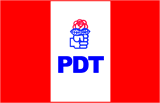 